Danske Handicaporganisationer – Odense
v. formand Birthe Malling           
Telefon: 40 34 35 27, E-mail: malling@post.tdcadsl.dk https://handicap.dk/lokalafdelinger/syddanmark/dh-odense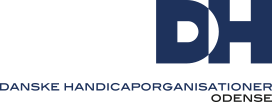  ReferatFU - mødeMandag, den 6. marts 2023 kl. 18DH Odenses lokale i Seniorhuset i Odense. Mødedeltagere: Birthe Malling (Muskelsvindfonden), Keld Nielsen (Dansk Blindesamfund), Nina Breilich (UlykkesPatient- og PolioForeningen), Birthe Bjerre (UlykkesPatient- og PolioForeningen), Lene Borgaard Kruse-Nielsen (CP-Danmark) og Rene Hass Henriksen (Scleroseforeningen).Afbud: Annelis Juhl Iskov (Landsforeningen Autisme)Dagsordenen blev godkendt.Godkendelse af referater:Referatet af FU mødet i januar blev godkendtReferatet af samarbejdes mødet i januar kunne godkendtes med store tilføjelser.  	Orientering fra Formanden.Orientering om skrivelse vedr. beredskabsplan i tilfælde af strømsvigt.Emnet skal behandles på HandicaprådsmødetDH Odenses FU havde ingen kommentar til emnet.Socialgruppen, Region SyddanmarkSocialpædagogerne laver forskellig arrangementer blandt andet foredrag med forskellige emner. Der kommer 10 – 20 deltager hver gang. De næste gange er 22. maj og 28. august. Møderne er kl. 17 – 20 og der serveres smørrebrød.Birthe Malling stopper og der skal findes en anden deltager, man kan skiftes til at deltage.Invitation til formandsmøde i DHKeld har tilmeldt sig formandsmødet 23. april, dog på betingelse af han bliver formand for DH Odense.EnsomhedscharteretOdense skal være en by uden ensomhed. Det er det, Odenses ensomhedscharter handler om – kampen mod ensomhed og viljen til at skabe forandring på området.Ensomhed er i Danmark noget, vi helst ikke taler om. Heller ikke selvom ufrivillig ensomhed er noget, mange danskere oplever, og selvom ensomhed faktisk er noget, der kan ramme os alle på tværs af livshistorie, køn, alder og status.Alle mennesker fortjener at være en del af et fællesskab, hvor det aktive og sociale liv er i fokus.Vores store ønske er, at vi i Odense, på tværs af sektorer, interesser, fagligheder og politiske ståsteder, kan hjælpe hinanden med at gøre Odense til en ensomhedsfri by, hvor alle har et sted at høre til.Skal vi være med i det? DH er en paraplyorganisation, burde det ikke være basisorganisationerne der deltager – vi skal have afklaret hvor stor arbejdsbyrden er, inden vi deltager.Vi kan spørge Jon Jensen (LEV), om han vil repræsentere DH Odense i styregruppen.4.	RegnskabIntet nyt siden sidst5.	Årshjul 2023:Der er ingen ændring eller tilføjelser til årshjulet af 23. januar 2023Årsmøde 2023:Materialer til årsmødetAlle nødvendige bilag er udarbejdet og kan forelægges årsmødetOplægsholder ved årsmødetThorkild Olesen, formand for DH, kommer kl. 13Peter Julius er dirigent ved årsmødet.Der kommer 19 deltagere i årsmødet.Afskedsreception for formand og goddag til ny formand.Lene Brogaard Kruse-Nielsen udarbejder en god invitation, som udsendes i marts efter årsmødet.Birthe Bjerre og Nina Breilich sørger for pindemadder fra Allègården. Øl, vand, vin og kaffe leveres fra Seniorhuset.På invitationen skal det fremgå, at det FU i DH Odense der inviterer. Det er Keld Nielsen der udsender invitationen.Punkter til drøftelse:Intet at berette.Handicaprådet.Evt. Punkter til næste møde i handicaprådetMobilitetsplanen skal forhåbentlig behandles i HandicaprådetHandicaprådet ønsker at møde tilgængelighedsudvalget fra DH Odense, som gerne kommer og giver en redegørelse om tilgængeligheden i og omkring Letbanen.Evaluering af besøg på det Hjælpsomme Hjem 30. januar 2023.Det var et godt og informativt besøg med 11 – 13 deltagere. Man kunne godt bruge noget mere tid, der var meget der skulle snakkes om og prøvesSeniorhuset:Nyt fra seniorhuset ved Nina Breilich.Seniorhusets bestyrelse består i fremtiden af 9 medlemmer. Der er 9 foreninger der bruger seniorhuset, der kan få indvalgt et medlem i bestyrelsen.Der er generalforsamling den 23. marts 2023 i Seniorhuset.Der er ingen fra DH Odense der opstiller til valg til seniorhusets bestyrelse.Hver organisation i seniorhuset råder over 3 stemmer på generalforsamling.Efter valget bliver lavet et forretningsudvalg på 3 bestyrelsesmedlemmer.Husmøder for alle organisationer i seniorhuset forsætter uændret.DH Odense må imødese, at vi ikke bliver repræsenteret i bestyrelsen i seniorhuset.Status på tilgængelighed.Tilgængeligheds udvalget mødes den 19. marts for at undersøge tilgængeligheden i Letbanen.Den 31. marts er der møde med Peter fra Park og Trafik i Odense Kommune.Bordet rundt:Rene Hass Henriksen:Det er ikke muligt at passe et arbejde, hvis man skal have hjælp af hjemmeplejen om morgenen, de kommer så sent at man ikke kan være på job inden midt på formiddagen. Hjemmeplejen er blevet spurgt om ikke de kunne komme noget før, så man kunne komme på arbejde fra om morgenen, det kan ikke lade sig gøre, hvis man ikke er tilfreds med hjemmeplejens ydelse, kan man komme på et plejecenter!Når man er gift og får førtidspension bliver der trukket kr. 3.000 i førtidspensionen. Når ægtefællen også får førtidspension, bliver der også trukket kr. 3.000 i ægtefællens førtidspension. I alt kr. 6.000!Leve omkostningerne for mennesker med handicap og brugere af kørestole er større end mange andres leveomkostninger – boligen skal være større og indendørs temperaturen skal være højere.Nina Breilich:Omtale nogle små videofilm om tilgængeligheden i naturen, således man på forhånd kan se om adgangsforholdene er sådan at man kan nyde en tur i naturen uden problemer.Birthe Bjerre:Mennesker med handicap på bosteder har svært ved at få et sundhedstjek – vi håber at Jon Jensen (LEV) påtaler det relevante steder.TV 2 programmet: Beliggenhed, beliggenhed, beliggenhed vil prøve at finde boliger til mennesker med handicap.Keld Nielsen:Fynbus meddeler at man fra første marts klan betale med dankort i busserne.Lene Borgaard Kruse-Nielsen:Der har været generalforsamling i CP Odense med et stort fremmøde – alle blev genvalgt.Der er lavet nogle interessante podcast om mennesker med CP og deres problemer i hverdagen. Man håber der kommer flere med nye problemstillinger.Team Tvilling kommer til Søndersø!Eventuelt.	Birthe Malling takkede FU for godt samarbejde i 26 år